 John the Baptist RC Primary School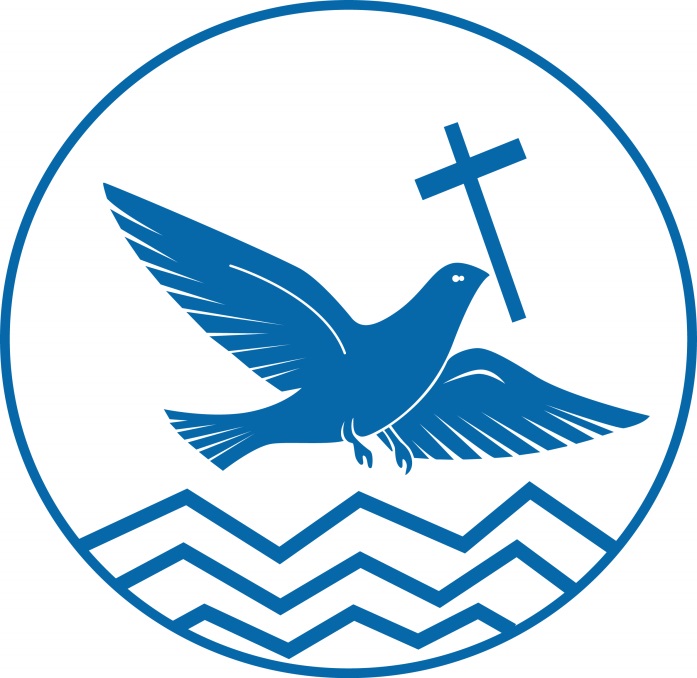 Accessibilty Plan Accessibility Plan  2022-2025St John the Baptist schoolIntroductionThis policy has been written taking into account our school’s very strong nurturing  Catholic ethos and vision  based upon Gospel values in which each child is respected and  valued as made in the image of Christ.  We want all our children to become the very best that they can be and to feel special and unique. As a school we take pride in developing each child’s  Independence, Creativity, Resilience and Collaborative work with others. These core values  and skills are promoted and celebrated where possible and underpin our Catholic  ethos. We also believe in promoting moral, spiritual, social and cultural development by providing positive experiences within the curriculum and through the local community and within our CAST  academy of 35 schools spanning the South west.Improving access for disabled pupils to the curriculumImproving Physical environment Improving the delivery of written information to disabled pupilsSt John the  TQ6 9HWTel: 01803 832495St John the  TQ6 9HWTel: 01803 832495St John the  TQ6 9HWTel: 01803 832495Approved Autumn 22L HamiltonRenew Autumn 25TargetStrategy Time-ScaleResponsibilitySuccess Criteriaincrease confidence of all staff in differentiating the curriculum Be aware of staff training needs on curriculum access Focus upon developing a mental health lead and Trauma informed training/PDA training On-going and as required SENDCOLiz Hamilton(head)Raised staff confidence in strategies for differentiation and increased pupil participation Ensure classroom support staff have specific training on disability issues Be aware of staff training needs Staff access appropriate CPD Focus as above 16-18 SENDCOLiz Hamilton(head)Weekly TA meetings confident  support staff Ensure all staff are aware of disabled children’s curriculum access Set up a system of individual access plans for disabled pupils when required Information sharing with all agencies involved with childOn-going and as required SENDCOLiz Hamilton(head)Weekly TA meetingsAll staff aware of individuals needs Use ICT software to support learning and reduce cognitive load for children with specific needs Focus upon children with specific difficulties e.. dyslexia On-going and as required SENDCOICT used widely and by all Touch typing skills specifically taught to children who would benefit from this All educational visits to be accessible to all Ensure each new venue is vetted for appropriateness On-going and as required Class teachersSENDCOReview PE curriculum to ensure PE accessible to all Ensure that all are able to access high quality PE.Use examples of positive role models such as disabled sports people in assemblies/ curriculum.On-going and as required Class teachers/Sports coachSENDCOAll to have access to PE and be able to excel TargetStrategy Time-ScaleResponsibilitySuccess CriteriaThe school is aware of the access needs of disabled pupils, staff, governors, parent/carers and visitors To create access plans for individual disabled pupils as part of the IEP/provision maps process when required Be aware of staff, governors and parents access needs and meet as appropriate On going SENDCOLiz Hamilton(head)-IEPs in place for disabled pupils and all staff aware of pupils needs -All staff and governors feel confident their needs are met -Parents have full access to all school activities -Access issues do not influence recruitment and retention Improve signage and external access for visually impaired people Yellow strip mark step edges Liz Hamilton Disabled parents/carers/visitors feel welcome Ensure all disabled pupils can be safely evacuated Put in place Personal Emergency Evacuation Plan (PEEP) for all pupils with difficulties Liz Hamilton and Class teachers All disabled pupils and staff working alongside are safe in the event of a fire TargetStrategyTime-ScaleResponsibilitySuccess CriteriaEnsure all staff are aware of guidance on accessible formats -Ensure all staff are aware of guidance on accessible formats - On going Claire Brown SENCOLiz Hamilton(head)Staff produce their own information Languages other than English to be visible in school Some welcome signs to be multi-lingual -displays in classrooms to reflect the multi- lingual make up of that class.As required SENCOClass teachers Pupils and/or parents feel supported and included 